Стоимость туров в опции «Туры и Цены»Восточный КараванЗаезды по понедельникам и средам до 23.10.2024тур на 8 дней (Фергана-Бухара)Маршрут тура: Фергана - Коканд - Ташкент - Самарканд – БухараПроживание:Коканд "Silk Road Kokand Hotel" 3* или подобнаяТашкент "Huvaydo" 3* / "Sato" 3* или подобнаяСамарканд "Arba" 3* / "Jahon Palace" 3* или подобнаяБухара "Kabir Hotel" 3* / "Kavsar Hotel" 3* или подобнаяХива "Arkanchi Hotel" 3* / "Shokh Jahon Hotel" 3* или подобная1-й день. Прибытие в Фергану. Фергана– Коканд (84 км, 1,5 ч.).Встреча в аэропорту, переезд в Коканд. Размещение в гостинице после 14:00. Ночь в гостинице.2-й день. Коканд (экскурсия). Коканд – Риштан – Коканд (40+40 км). Риштан (экскурсия).Экскурсия по Коканду: дворец Худояр-хана; мавзолей Мадари-хана; мечеть Джами; некрополь Дахма-и-Шахон.Переезд в Риштан. Самобытная голубая керамика Риштана невероятно красива и пользуется наибольшей популярностью у туристов в качестве сувениров. Экскурсия в центре керамистов, знакомство с мастерами и их творчеством. Демонстрация процесса изготовления керамической посуды. Возвращение в Коканд. Ночь в гостинице. Питание: Завтрак.3-й день. Коканд – Ташкент (240 км, 4 ч.).Переезд в Ташкент через горный перевал Камчик (2285 м). Прибытие в Ташкент, размещение в гостинице. Свободное время. Ночь в гостинице. Питание: Завтрак.4-й день. Ташкент (экскурсия). Ташкент – Самарканд (330 км, 5 ч.).Площадь Хаст-Имам – духовный центр Ташкента, где хранится уникальной рукописи Корана Усмана и волос Пророка Мухаммеда; медресе Барак-хана, мавзолей Кафал-аль-Шаши Мазар; медресе Кукельда. Посещение базара Чорсу. Обед в центре плова «Беш Козон». Переезд в Самарканд, столицу древней Согдианы – Мараканду. Ночь в гостинице. Питание: Завтрак, обед.5-й день. Самарканд (экскурсия).Мавзолей Гур-Эмир – усыпальница Великого Тамерлана, площадь Регистан (медресе Улугбека, медресе Шер-Дор, медресе Тилля-Кари), мечеть Биби-Ханум, базар Сиаб, архитектурный ансамбль Шахи-Зинда, музей обсерватории Улугбека. Площадь Регистан, окруженная тремя медресе – Шер-Дор, Тилля-Кари и медресе Улугбека; мавзолей Гур-Эмир – династическая усыпальница Тамерлана; соборная мечеть Биби-Ханум; базар Сиаб; архитектурный ансамбль из 11 средневековых мавзолеев – Шахи-Зинда, музей обсерватории Улугбека. Ночь в гостинице. Питание: Завтрак.6-й день. Самарканд – Гиждуван – Бухара (280 км; 4,5 ч.). Бухара (экскурсия).Переезд в Гиждуван. Посещение семьи Нарзуллаевых – потомственных мастеров-керамистов. Знакомство с гиждуванской гончарной школой, процессом изготовления керамики, обжига и росписи. Обед в доме керамистов – дегустация шашлыков.Переезд в Бухару. Экскурсия по Бухаре: ансамбль Ляби-Хауз – самая известная площадь Бухары с искусственным прудом, вокруг которого расположены медресе Кукельдаш, медресе Надира Диванбеги, ханака, знаменитый памятник Ходже Насреддину. Посещение торгового квартала крытых базаров XVI века. Питание: Завтрак, обед.7-й день. Бухара (экскурсия).Продолжение экскурсии по Бухаре: мавзолей Саманидов – династическая усыпальница; мавзолей в форме призмы Чашма Аюб; комплекс Боло-Хауз - памятник Регистана Бухары, состоит из водоема, минарета и мечети, украшенной 20 резными колоннами; старинная крепость Арк; комплекс Пой-Калян; медресе Абдулазиз-хана, медресе Улугбека.Экскурсия по загородным объектам: летняя резиденция бухарского эмира – дворец Ситораи Мохи Хоса; мемориальный комплекс философа и суфия Востока Бахаутдина Накшбанди.Ночь в гостинице. Питание: Завтрак.8-й день. Переезд в аэропорт Бухары. Завершение программы тура. Убытие из Бухары.Питание: Завтрак.Место встречиВ аэропорту вас встретит представитель с табличкой, на которой будет написано название тура. С гидом туристы встречаются в первый день экскурсионной программы, перед началом экскурсии. Трансфер осуществляется по прилету и вылету, а/п - отель - а/п по программе тура (круглосуточно), согласно присланным полетным данным.В стоимость входитВстреча/проводы в аэропорту в любое время, групповой трансфер аэропорт – гостиница – аэропорт для каждого рейса.Размещение в гостиницах в двухместных номерах с завтраком.Групповые экскурсии с гидом согласно программе тура.Комфортабельный транспорт с кондиционером на протяжении всего тура.Обед в Среднеазиатском центре плова «Беш Козон», обед в доме керамистов в Гиждуване.Минеральная вода на каждый день тура.Памятные сувениры.Возможные доплатыСтоимость международных перелетов.Входные билеты на памятники и в музеи.Стоимость питания (обеды и ужины).Медицинские издержки и страховка.Дополнительные услуги  Возможная дополнительная ночь в гостинице по прибытию или убытию:Внутренний авиаперелет Бухара – ТашкентДоплата за индивидуальный трансфер аэропорт – гостиница – аэропорт:ВажноДля граждан России, выезжающих за пределы РФ, обязательно оформление международной медицинской страховки.Тур гарантированный, состоится по объявленным ценам при наборе любого количества туристов в группе (не менее двух человек).Дети принимаются c 10-ти летСогласно обновленным правилам для групповых туров в Узбекистан, если туристы бронируют доп. ночи самостоятельно, то трансферы аэропорт – гостиница – аэропорт могут быть оказаны ТОЛЬКО за доп. плату.Входные платы установлены в национальной валюте – узбекских сумах, поэтому эквивалент в долларах зависит от текущего курса ЦБ РУз. В среднем на 5-дневный тур расходы на входные билеты будут в пределах 30 USD на человека, а на 8-дневный - в пределах 40 USD на человека.Расходы на питание в городах зависят от уровня заведения и аппетитов едока. В среднем в городах пообедать/поужинать без спиртного можно за 7 -12 USD на человека, в Ташкенте дороже - 10-15 USD на человека.Обменять валюту можно в обменных пунктах, расположенных в банках, аэропортах, ж/д вокзалах (работают с 09:00 до 17:00 по будням и с 09:00 до 16:00 по выходным), крупных отелях (круглосуточно). В Ташкенте, Самарканде и других крупных городах имеются круглосуточные банкоматы, где можно обменять наличную валюту (доллары США и евро).  Самая распространенная валюта для обмена – доллары и евро. Российские рубли принимаются к обмену не во всех банках.Рекомендуем ввозить только новые и немятые купюры без заломов, надписей и каких-либо других отметок, и повреждений, иначе их будет крайне сложно обменять.При отсутствии таможенной декларации менять необходимо только ту сумму, которую предполагается потратить. Обменять неистраченную местную валюту без таможенной декларации невозможно.Обмен валюты у частных лиц карается законом.Документы в поездкуТуристический ваучер-путевка туроператора, заграничный паспорт (въезд в Узбекистан осуществляется только по загранпаспорту, для граждан России виза не требуется).Пересечение границы по временным удостоверениям личности невозможно.Пересечение границы по разорванному паспорту невозможно.Стоимость на человека за заезд, в долларах СШАСтоимость указана на основное место за человека за ночь/ за заезд, носит информационный характер (не учитывает стоимость дополнительных мест, размещение детей, стоимость страховок, пр.) и не является публичной офертой. Итоговая стоимость указывается при бронировании.Hotel (Коканд-Ташкент-Самарканд-Бухара) ***. Standart Завтрак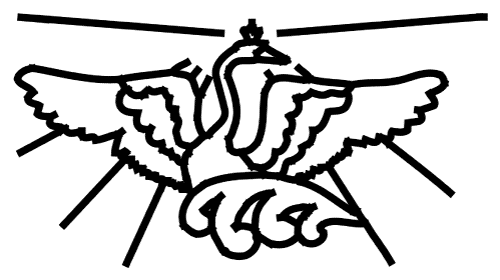 Туристическая компания «Белый Лебедь»тел. +7(495) 505-13-45, +7(495) 978-68-53info@beliylebed.ru   www.beliylebed.ruЗаезды по понедельникам и средамДлительность1-мест.2-мест.С 07.02.2024  по 23.10.2024 7 ночей / 8 дней960750